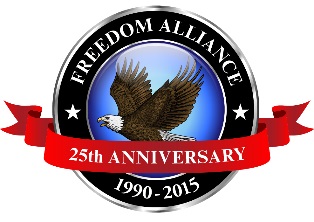 Media Contact:Donnie GallagherVistra Communications813.961.4700, ext. 208DonnieG@ConsultVistra.comFreedom Alliance Honors Injured Service Member During Annual Golf TournamentAs part of Freedom Alliance’s Support Our Troops program, Army Sgt. 1st Class Leonard Planer will receive an all-terrain wheelchair.CENTERVILLE, Ohio – July 24, 2015 – On Friday, July 24, Freedom Alliance will honor Army Sgt. 1st Class Leonard Planer – a career service member of more than 24 years. The ceremony will acknowledge his retirement and his acceptance of a customized, all-terrain wheelchair known as an Action TrackChair.The presentation ceremony will be held during the 9th Annual Miami Valley Freedom Alliance Golf Classic at The Golf Club at Yankee Trace in Centerville. Since its inception in 2007, this event has raised more than $180,000 for the Freedom Alliance Scholarship Fund and Support our Troops programs. Planer was injured during a deployment to Afghanistan in 2012 leaving him with back and spinal injuries, as well as a Traumatic Brain Injury and some mobility loss. The TrackChair will allow him to enjoy the outdoors, including hunting, hiking and fishing. Planer, his wife, and two children reside in Pleasantville, Kentucky.“Sgt. Planer’s entire career has been in service to our country,” said Freedom Alliance President Tom Kilgannon. “We are grateful for him, and all service members, for their willingness to serve and for the sacrifices they endure to keep America strong and free. We are pleased to present him with this chair to  improve his mobility and allow him to more easily participate in his favorite outdoor activities.”Kilgannon also expressed his thanks to the tournament organizers and sponsors. “Al Scott and the team of volunteers have once again organized an outstanding tournament,” noted Kilgannon. “We’re grateful to them and all the sponsors who have done so much to support the children of military heroes and injured service members who continue to rehabilitate.”The ceremony will take place:Friday, July 24, 2015The Golf Club at Yankee Trace 
10000 Yankee St., Centerville, OH 454585:00 p.m.To date, Freedom Alliance has donated 12 TrackChairs to injured service members with several more planned in the coming months. To make a donation, or for more information about the tournament, please visit: www.FreedomGolfClassic.com. Media interested in covering the TrackChair donation should RSVP to Donnie Gallagher of Vistra Communications at 813.321.3314 or DonnieG@ConsultVistra.com. 	About Freedom Alliance  Celebrating its 25th anniversary in 2015, Freedom Alliance is a charitable organization which provides help and support to wounded troops and military families. Freedom Alliance has awarded more than $9 million in college scholarships to the children of military heroes killed or disabled in military service and spent millions more helping injured veterans and military families with outdoor recreational therapy trips, Heroes Vacations, care packages for deployed troops, mortgage-free homes, all-terrain wheel chairs and much more. You can learn more about Freedom Alliance at www.FreedomAlliance.org.
###